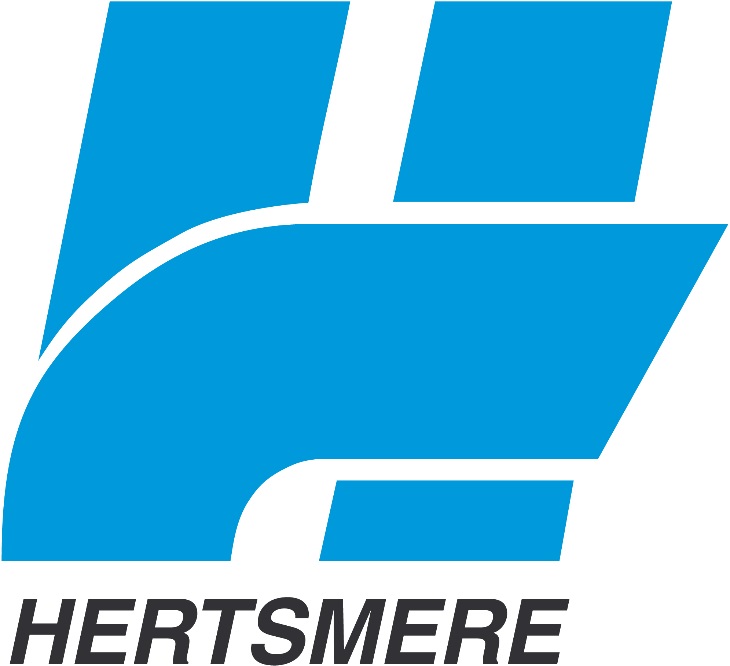 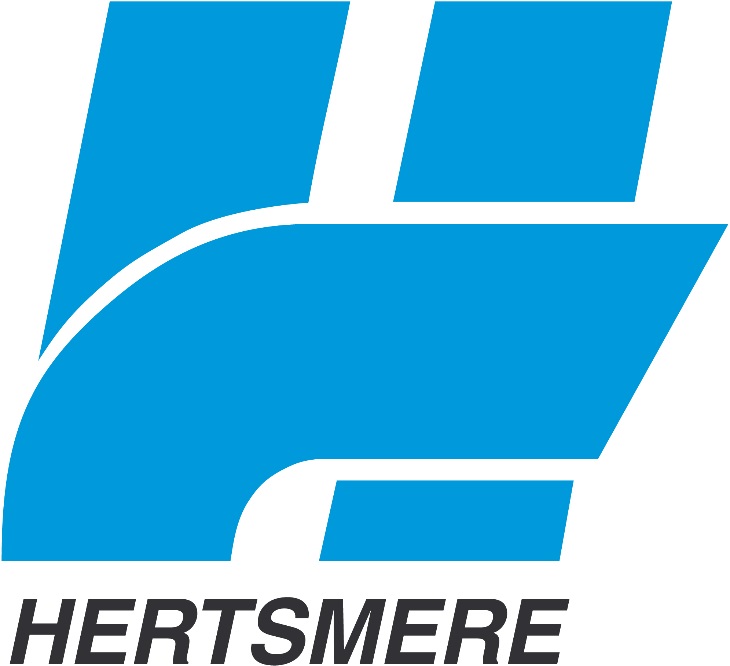 Important notes and Cemetery regulationsPlaquesPurchased graves may have two plaques 610mm x 305mm x 50mm (2’x1’x2”) with one floral tribute OrA desktop design plaque of 610mm x 508mm (2’ x 1’8”) with a maximum height of 203mm (8”) at the back, sloping to 50mm (2”) with the vase incorporatedCremated remains plots may have two plaques 305mm x 305mm x 50mm (1’x1’x2”) or one plaque 610mm x 305mm x 50mm (2’x1’x2”) together with one floral tributeA child’s grave may have one plaque 305mm x 305mm x 50mm (1’x1’x2”) and one floral tributeCommon graves may have one plaque 305mm x 305mm x 50mm (1’x1’x2”) per interment and one floral tributePlaques may be square, rectangular or in the shape of any recognised religious symbol, provided they do not exceed the above dimensions.Plaques are to be installed 40mm below ground level in the gravel strip.PermitsThe permit application must be signed by the registered grave ownerPermit will only be authorised once an invoice has been raised or a cheque for the correct fee received Laying of plaque/placement of vaseYou are requested to contact the Cemetery Officer on 020 8207 7497 to arrange a mutually agreeable time to carry out the permitted works.Please report to the groundsman on arrival at the Cemetery. The Groundsman will inspect the work prior to your departure and sign the permit form.Any work carried out without a permit will be removed.